Name: _______________________________	Klasse: _____	Datum: ___________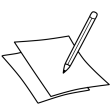 BereichBeschreibungen/Beispielsätze AuftretenNotiere und übe, auf was du bzgl. deiner Körperhaltung, deines Blickkontakts, … achten möchtest.












GesprächsführungNotiere und übe, wie du dich beim Gespräch verhalten möchtest. 
(Redefluss, ausreden lassen, Notizen machen, eigene Fragen, …)












ArgumentierenNotiere und übe, wie du auf die Argumente deines Gegenübers eingehen möchtest.











Realistische Forderungen/
Fragen stellenNotiere und übe: Was kann /darf ich erwarten? Kann meine Frage überhaupt beantwortet werden?












Meine ErscheinungNotiere und realisiere: Kleidung, Frisur, Auftreten, …
Wie wirkst du auf andere? Probiere dich aus und höre auf die Rückmeldungen.











